Oddział PTTK im. ks. ppłk. dr. Władysława Łęgi w Grudziądzu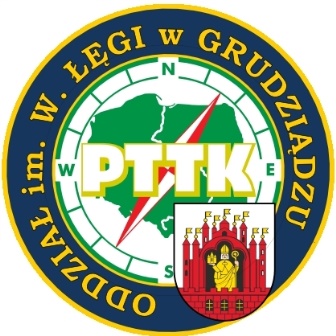 Komisja KrajoznawczaKujawsko-Pomorskie Kolegium Instruktorów Krajoznawstwa PTTK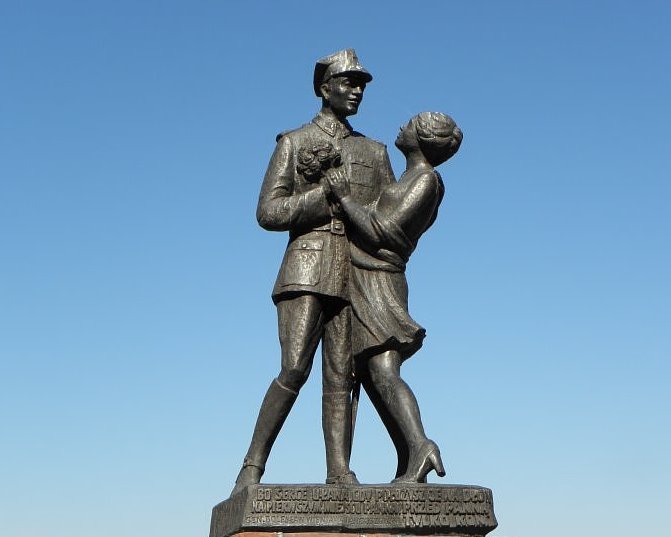 XIII WOJEWÓDZKI ZLOT AKTYWNYCH KRAJOZNAWCÓWim. Zbysława BudzyńskiegoGRUDZIĄDZ 5-6.10.2019 r. Komisja Krajoznawcza Oddziału PTTK im. ks. ppłk. dr. Władysława Łęgi w Grudziądzu 
w porozumieniu z Kujawsko-Pomorskim Kolegium Instruktorów Krajoznawstwa PTTK
zaprasza na XIII Wojewódzki Zlot Aktywnych Krajoznawców.Zlot odbędzie się w dniach 5-6.10.2019 z bazą w Szkolnym Schronisku Młodzieżowym
w Grudziądzu (Zespół Placówek Młodzieżowych „Bursa”, ul. Hallera 37, 86-300 Grudziądz).REGULAMINCELE ZLOTUIntegracja środowisk turystów i krajoznawców.Wymiana doświadczeń krajoznawczych w ramach spotkania Instruktorów Krajoznawstwa PTTK.Propagowanie krajoznawstwa i turystyki jako formy czynnego wypoczynku.Promocja walorów Grudziądza i jego okolic.Zdobywanie odznak turystycznych i krajoznawczych.ORGANIZATORZYOrganizatorem Zlotu z inicjatywy Kujawsko-Pomorskiego Kolegium Instruktorów Krajoznawstwa PTTK jest Komisja Krajoznawcza Oddziału PTTK im. ks. ppłk. dr. Władysława Łęgi w Grudziądzu. Komitet organizacyjny Zlotu:Jan Kamiński - komandor Zlotu (tel. 604780505)Krzysztof CzerepowickiRegina Dubilis-KrużyńskaPiotr ŁukiewskiTomasz Simiński-StannyPROGRAM ZLOTUsobota 5.10.20199:00-10:30 – przyjmowanie uczestników – recepcja SSM (Bursa),10:30 – wycieczka autokarowa na trasie:	Grudziądz – Kończyce (pompownia) – Płochocin (sanktuarium) – Bąkowo (zespół pałacowo-parkowy, pomnikowe dęby) – Mniszek (miejsce zbrodni nazistowskich) – Świecie (Diabelce, Klasztorek - Duży Rynek - kościół św. Andrzeja Boboli) – Sartowice (kościół św. Barbary) – Grudziądz, 18:30 – obiadokolacja,19:00 – sesja krajoznawcza w Bursie (referaty, wystawy, dyskusja).Organizatorzy proszą uczestników o zaznaczenie w formularzu zgłoszeniowym w rubryce „Uwagi” chęci zaprezentowania swoich zbiorów, wygłoszenia prelekcji itp. 	niedziela 6.10.20197:30 – śniadanie,8:00 – wycieczka pieszo-autokarowa ze zwiedzaniem zabytkowej i współczesnej oczyszczalni ścieków oraz Zakładu Gospodarki Odpadami w Zakurzewie,posiłek turystyczny w Centrum Edukacji Ekologicznej w Zakurzewie i  podsumowanie Zlotu,ok. 15:00 – Grudziądz PKP - zakończenie Zlotu i wyjazd uczestników.WPISOWE I ŚWIADCZENIAUdział w całym Zlocie – 110 złW ramach wpisowego uczestnik Zlotu otrzymuje:udział w wycieczkach,nocleg 5/6 października,wyżywienie – zgodnie z programem,pamiątkowy buton.Udział w całym Zlocie - opcja „dla miejscowych” – 70 złW ramach wpisowego uczestnik Zlotu otrzymuje świadczenia jak wyżej, bez noclegu i śniadania.Udział tylko w sobotniej części Zlotu – 50 złW ramach wpisowego uczestnik Zlotu otrzymuje:udział w wycieczce autokarowej,obiadokolację,pamiątkowy buton.Udział tylko w niedzielnej części Zlotu – 30 złW ramach wpisowego uczestnik Zlotu otrzymuje:udział w wycieczce pieszo-autokarowej,posiłek turystyczny w trakcie wycieczki,pamiątkowy buton.Istnieje możliwość zarezerwowania dodatkowego noclegu 4/5.10. oraz 6/7.10. Koszt jednego noclegu wyniesie 24 zł.WARUNKI  UCZESTNICTWAUczestnikami Zlotu mogą być turyści-krajoznawcy – Instruktorzy Krajoznawstwa PTTK
i inni członkowie PTTK.W pierwszej kolejności – do 7 września 2019 – przyjmowani będą tylko Instruktorzy Krajoznawstwa PTTK z woj. kujawsko-pomorskiego. Następnie przyjmowani będą Instruktorzy Krajoznawstwa PTTK z innych województw – do 14 września 2019. Po tym terminie przyjmowani będą pozostali chętni. Ostateczny termin zgłoszeń upływa 21 września 2019Osoby niepełnoletnie mogą brać udział w Zlocie pod opieką i na odpowiedzialność osób dorosłych. Warunkiem przyjęcia na Zlot jest dokonanie wpłaty odpowiedniej kwoty wpisowego oraz przesłanie zgłoszenia (na karcie zgłoszeniowej wg załączonego wzoru wraz z dowodem wpłaty wpisowego) pocztą elektroniczną na adres wzakgrudziadz@gmail.com lub pocztą tradycyjną na adres:Oddział PTTK im. ks. ppłk. dr. Władysława Łęgiul. Hallera 3286-300 GrudziądzWpisowe należy wpłacić na rachunek Oddziału PTTK w Grudziądzu:Bank Spółdzielczy w Brodnicy O/Grudziądz27 9484 1033 0312 0004 2003 0001z dopiskiem „WZAK”Uczestnik zakwalifikowany na Zlot otrzyma od organizatora pocztą elektroniczną potwierdzenie przyjęcia na Zlot w ciągu 7 dni od przesłania zgłoszenia.ODZNAKIUczestnicy otrzymają potwierdzenia („wlepki”) na potrzeby weryfikacji Odznaki Krajoznawczej Województwa Kujawsko-Pomorskiego i innych regionalnych odznak krajoznawczych.UWAGI KOŃCOWEInformacje o Zlocie można przeczytać w zakładce na stronie http://grudziadz.pttk.pl/s1/ .Ewentualne wyjaśnienia: J.Kamiński – tel. 604780505.Organizacja Zlotu opiera się na zasadzie "non profit" przy wykorzystaniu, zaangażowaniu i działalności wolontariuszy i nie ma charakteru komercyjnego. 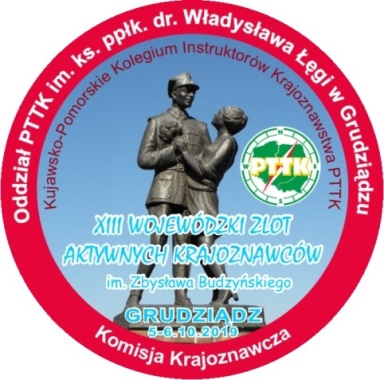 ZGŁOSZENIEna XIII Wojewódzki Zlot Aktywnych Krajoznawców w Grudziądzu* - oznacz właściweImię, nazwisko  Imię, nazwisko  Adres  Adres  Pesel  Pesel  Nr dowodu osobistego  Nr dowodu osobistego  Adres e-mail  Adres e-mail  Nr telefonu do kontaktu  Nr telefonu do kontaktu  Przynależność do Oddziału Przynależność do Oddziału Nr legitymacji PTTKNr legitymacji PTTKCzłonek Honorowy PTTK Członek Honorowy PTTK TAKTAKNIE  *NIE  *NIE  *NIE  *NIE  *Instruktor Krajoznawstwa PTTKInstruktor Krajoznawstwa PTTKInstruktor Krajoznawstwa PTTK    Regionu    Regionu    Regionu    Regionu    Regionu    Regionu    RegionuPolski  Zasłużony    *  Zasłużony    *  Zasłużony    *  Zasłużony    *  Zasłużony    *Nr ……………Nr ……………Nr ……………Wezmę udział w Zlocie wg opcjiWezmę udział w Zlocie wg opcjiWezmę udział w Zlocie wg opcjiA-110 złA-110 złA-110 złA-110 złA-110 złB-70 złB-70 złB-70 złB-70 złC-50 złC-50 złC-50 złD-30 złD-30 złD-30 zł*Zamawiam dodatkowy nocleg  4/5.10. Zamawiam dodatkowy nocleg  4/5.10. Zamawiam dodatkowy nocleg  4/5.10. Zamawiam dodatkowy nocleg  4/5.10. Zamawiam dodatkowy nocleg  4/5.10. Zamawiam dodatkowy nocleg  4/5.10.    TAK	   NIE  *   TAK	   NIE  *   TAK	   NIE  *   TAK	   NIE  *   TAK	   NIE  *   TAK	   NIE  *   TAK	   NIE  *Zamawiam dodatkowy nocleg  6/7.10.Zamawiam dodatkowy nocleg  6/7.10.Zamawiam dodatkowy nocleg  6/7.10.Zamawiam dodatkowy nocleg  6/7.10.Zamawiam dodatkowy nocleg  6/7.10.Zamawiam dodatkowy nocleg  6/7.10.   TAK	   NIE  *   TAK	   NIE  *   TAK	   NIE  *   TAK	   NIE  *   TAK	   NIE  *   TAK	   NIE  *   TAK	   NIE  *Wpisowe w kwocie…………….…………….…………….…………….…………….…………….wpłaciłem w dniuwpłaciłem w dniuwpłaciłem w dniuwpłaciłem w dniuwpłaciłem w dniuwpłaciłem w dniuwpłaciłem w dniu………...…..………...…..………...…..………...…..………...…..Wyrażam zgodę na przetwarzanie danych osobowych do celów związanych 
z organizacją Zlotu. Oświadczam, że znana mi jest treść regulaminu.Wyrażam zgodę na przetwarzanie danych osobowych do celów związanych 
z organizacją Zlotu. Oświadczam, że znana mi jest treść regulaminu.Wyrażam zgodę na przetwarzanie danych osobowych do celów związanych 
z organizacją Zlotu. Oświadczam, że znana mi jest treść regulaminu.Wyrażam zgodę na przetwarzanie danych osobowych do celów związanych 
z organizacją Zlotu. Oświadczam, że znana mi jest treść regulaminu.Wyrażam zgodę na przetwarzanie danych osobowych do celów związanych 
z organizacją Zlotu. Oświadczam, że znana mi jest treść regulaminu.Wyrażam zgodę na przetwarzanie danych osobowych do celów związanych 
z organizacją Zlotu. Oświadczam, że znana mi jest treść regulaminu.Wyrażam zgodę na przetwarzanie danych osobowych do celów związanych 
z organizacją Zlotu. Oświadczam, że znana mi jest treść regulaminu.Wyrażam zgodę na przetwarzanie danych osobowych do celów związanych 
z organizacją Zlotu. Oświadczam, że znana mi jest treść regulaminu.Wyrażam zgodę na przetwarzanie danych osobowych do celów związanych 
z organizacją Zlotu. Oświadczam, że znana mi jest treść regulaminu.Wyrażam zgodę na przetwarzanie danych osobowych do celów związanych 
z organizacją Zlotu. Oświadczam, że znana mi jest treść regulaminu.Wyrażam zgodę na przetwarzanie danych osobowych do celów związanych 
z organizacją Zlotu. Oświadczam, że znana mi jest treść regulaminu.Wyrażam zgodę na przetwarzanie danych osobowych do celów związanych 
z organizacją Zlotu. Oświadczam, że znana mi jest treść regulaminu.Wyrażam zgodę na przetwarzanie danych osobowych do celów związanych 
z organizacją Zlotu. Oświadczam, że znana mi jest treść regulaminu.Wyrażam zgodę na przetwarzanie danych osobowych do celów związanych 
z organizacją Zlotu. Oświadczam, że znana mi jest treść regulaminu.Wyrażam zgodę na przetwarzanie danych osobowych do celów związanych 
z organizacją Zlotu. Oświadczam, że znana mi jest treść regulaminu.Wyrażam zgodę na przetwarzanie danych osobowych do celów związanych 
z organizacją Zlotu. Oświadczam, że znana mi jest treść regulaminu.Wyrażam zgodę na przetwarzanie danych osobowych do celów związanych 
z organizacją Zlotu. Oświadczam, że znana mi jest treść regulaminu.Wyrażam zgodę na przetwarzanie danych osobowych do celów związanych 
z organizacją Zlotu. Oświadczam, że znana mi jest treść regulaminu.Wyrażam zgodę na przetwarzanie danych osobowych do celów związanych 
z organizacją Zlotu. Oświadczam, że znana mi jest treść regulaminu.Data ………………………Data ………………………PodpisPodpisPodpis……………..………………….………..……………..………………….………..……………..………………….………..……………..………………….………..……………..………………….………..……………..………………….………..……………..………………….………..……………..………………….………..……………..………………….………..……………..………………….………..……………..………………….………..……………..………………….………..……………..………………….………..……………..………………….………..UwagiUwagiUwagiUwagiUwagiUwagiUwagiUwagiUwagiUwagiUwagiUwagiUwagiUwagiUwagiUwagiUwagiUwagiUwagi